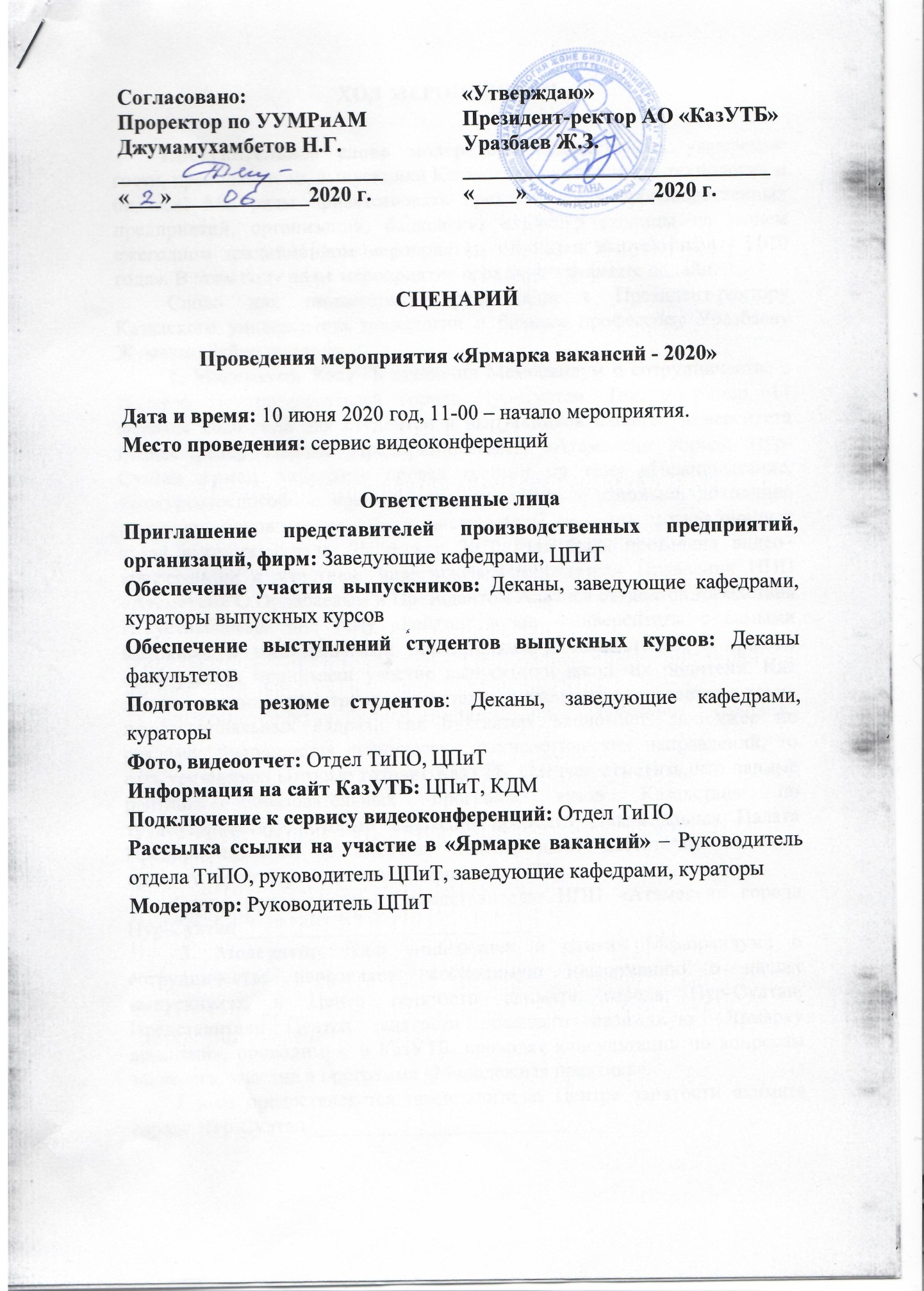 АО «Казахский университет технологии и бизнеса» «Ярмарка вакансий-2020»                                                 Дата проведения: 10 июня 2020г.                                                                                              Время проведения: 11-00 часов                                                                         Место проведения:                                                                                                                     сервис видеоконференций         В «Ярмарке вакансий-2020» примут участие выпускники университета следующих образовательных программ: ЭкологияХимическая технология органических веществБезопасность жизнедеятельности и защита окружающей среды Стандартизация, сертификация и метрологияБиотехнология Технология продовольственных продуктовТехнология перерабатывающих производствТехнология и конструирование изделий легкой промышленности ДизайнИнформационные системы Ресторанное дело и гостиничный бизнесМенеджмент ТуризмУчет и АудитГосударственное и местное управлениеЭкономикаФинансы       В ходе проведения «Ярмарки вакансий-2020» планируется собеседование работодателей с выпускниками вуза с целью заключения предварительного соглашения на трудоустройство, договоров о сотрудничестве, консультации экспертов по составлению резюме, прохождению собеседования и др.ПРОГРАММА «ЯРМАРКИ ВАКАНСИЙ-2020»Дополнительную информацию можно получить на сайте КазУТБ, в разделе «Практика и трудоустройство». Наши контакты:  www.kazutb.kz , Е-mail: akutb@mail.ru, справки по телефонам: 8-7172– 27-92-30 (вн.128),  м.т. 8701614 6083 Список приглашенных гостей, работодателей Организация, предприятиеФ.И.О., должность Приветственное слово Президент-ректора Казахского университета технологии и бизнеса профессора Уразбаева Жуматая Зейноллаевича Приветственное слово Президент-ректора Казахского университета технологии и бизнеса профессора Уразбаева Жуматая Зейноллаевича Выступление гостей, работодателей (11:30-12:30)Выступление гостей, работодателей (11:30-12:30)Национальная Палата Предпринимателей «Атамекен» города Нур-СултанРахимжанова Айгуль Турсунбековна –Менеджер-консультант мобильного центра занятости «Атамекен» Серикова Асем Балгабаевна – координаторЦентр занятости акимата города Нур-СултанБорисова Наталья Григорьевна –Руководитель отдела временного трудоустройстваОрымбетова Багила Сайлаубековна – заместитель руководителя АО «Банк ЦентрКредит»Есжанова Гаухар Джумашевна – Старший менеджер по работе с персоналомТОО «Производственная Инновационная компания ASTANA  Ютария ltd»Умралиева Бэлла Илларидановна  - Начальник центра разработокАО «Национальный инфокоммуникационный холдинг «Зерде»Бекишев Ұлан – Директор департамента разработки архитектуры «Национальный центр биотехнологий»Тарлыков Павел Викторович – Заведующий лабораторией генетики ОЮЛ «Ассоциация туроператоров Республики Казахстан»Рей Инна Юрьевна - ПрезидентТОО «Концерн «Цесна-Астык»Мурзинов Жандос – Главный инженер-технологТОО «ЭКО-ДОС»                        Нигметов Асхат Насимбекович – Директор Выступление выпускников КазУТБ  (12:30-13:00)Выступление выпускников КазУТБ  (12:30-13:00)Выпускница образовательной программы «Ресторанное дело и гостиничный бизнес»Ахметбек Аружан Выпускница образовательной программы «Государственное и местное управление»Лесная ЛюбовьВыпускница образовательной программы «Промышленный дизайн»Акабекова ЖулдызВыпускница образовательной программы «Стандартизация и сертификация»Болатхан ЖанасылВопросы – ответы: диалог выпускников и работодателей, обсуждение актуальных вопросов трудоустройства  (13:00-14:00) Вопросы – ответы: диалог выпускников и работодателей, обсуждение актуальных вопросов трудоустройства  (13:00-14:00) Подведение итогов «Ярмарки вакансий -2020»Подведение итогов «Ярмарки вакансий -2020»№Организация ФИО, должность Контакты1Палата Предпринимателей «Атамекен» города Нур-СултанРахимжанова Айгуль Турсунбековна –менеджер-консультант мобильного центра занятости «Атамекен» Серикова Асем Балгабаевна – координатор +77787789465+774705138852Центр занятости акимата города Нур-СултанБорисова Наталья Григорьевна –Руководитель отдела временного трудоустройстваОрымбетова Багила Сайлаубековна – заместитель руководителя871725788863АО «Банк ЦентрКредит»Есжанова Гаухар Джумашевна – старший менеджер по работе с персоналом870298486144ТОО «Производственная Инновационная компания ASTANA  Ютария ltd»Умралиева Бэлла Илларидановна -начальник центра разработокг.Нур-Султан ул.Б.Майлина д.1а+7 7782287285illaridan@ mail.ru 5АО «Национальный инфокоммуникационный холдинг «Зерде»Бекишев Ұлан – Директор департамента разработки архитектуры zerde@zerde.gov.kz+ 7 (7172) 57 07 786«Национальный центр биотехнологий»Тарлыков Павел Викторович – заведующий лабораторией генетикиКургальжинское ш., 13/5, info@biocenter.kz
+7 (7172) 707-565+7 (7172) 707-56487017637339870710707147ТОО «Концерн «Цесна-Астык»Мурзинов Жандос – главный инженер-технологг. Нур-Султан, ул. Акжол, 24, 87022438867tsesna.info@gmail.com8ТОО «Казахский научно-исследовательский институт перерабатывающей и пищевой промышленности»Муслимов Нуржан Жумартович – директор Тултабаев Мухтар Чоманович  – старший научный сотрудникг. Нур-Султан, ул. Акжол 26 тел./факс 8(7172) 481771, 8(7172) 546099, е-mail: niizpp@mail.ru877741314559ТОО «ЭКО-ДОС»                        Нигметов Асхат Насимбекович – директор +77013780231101С- БАТЫР - Разумовская Наталья Анатольевна - Официальный дистрибьютор компании «1С» по Казахстану8701523421211ОЮЛ «Ассоциация туроператоров Республики Казахстан»Рей Инна Юрьевна - президент8701511395912ТОО «Президент Отель» Rixos President AstanaСултанова Асель.Кожамбердиевна  – HR - менеджер 8701482919213ТОО «Казахский научно-исследовательский ветеринарный институт»Токеев Шукирбай Орынбаевич – директор Нур-Султан, филиал «КазНИВИ»ул. Дулатова, 187/2е-mail: 9813646@mail.ru8701981364614ТОО «Акбидай Астана»Казгужина Бахыт Сериковна – заведующая лабораторией8701446679515ТОО «НПОЭСТ»                         Жатканбаев Ерлан Ержанович. – директор +7771222666616ТОО «Туристик Камкор»Есилов Асылхан Борамбекович – генеральный директор8701534058017ТОО «Институт дизайна и технологии «Сән Әлемі»Мынбаев Мурат Тайкельтирович -директор+7 707 444572118ТОО «Alfa Trade-PV»Казизова Гульнар Серикболатовна -заместитель директора8701537668319TOO «Orda innovation»Абдиғаппар Нурдилла -      старший менеджер87710226562    Nuriq08@gmail.com20ТОО «INNOKER»Ачилов Нурбек Тахирович - директор8701940297821TOO «Senim Group of Companies» Ермеков Н.Т. - директор87014095130kao_ent@mail.ru 22ИП «Темиршинова А.С.» Ателье «Все в Ажуре»Темиршинова Альмира - директорг.Нур-Султанул. Петрова 22+7 747260397723ТОО «SAMIDEL»Абдулина Д. - директорг.Нур-Султанпр.Кабанбай Батыра 9+7 7027977759 24ИП «Saukele»Джусупова Ирина Маратовна - конструкторг.Нур-Султан, ул.Ш.Калдаякова д.1 ВП-8
+7 705292515525ТОО «МК-Өнер_KZ»Шаканов М.У. - директорг.Нур-Султанул.Шалкоде 16 +7 7172 29 60 88